Lp.Nr inwentarzaAutor
Tytuł — tom — rocznikRok wydania
Wydawca1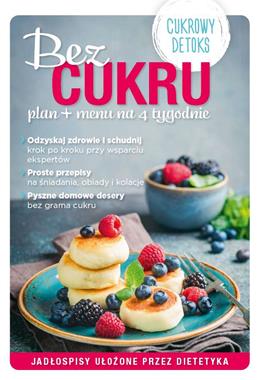 7045 Bez Cukru cop. 2022.
Ringier Axel Springer, 2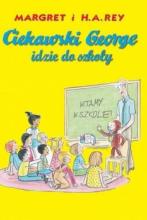 7046 Ciekawski George idzie do szkoły / 2022.
Wydawnictwo Modo, 3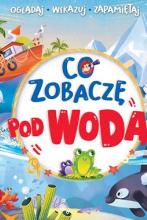 7047 Co zobaczę pod wodą / [2022].
Aksjomat, 4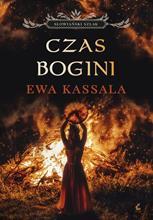 7048 Kassala, Ewa
Czas Bogini / 2022.
Sonia Draga, 5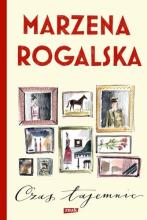 7049 Rogalska, Marzena
Czas tajemnic / 2022.
Społeczny Instytut Wydawniczy Znak, 6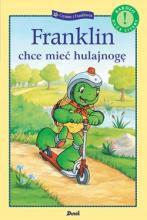 7050 Jennings, Sharon
Franklin chce mieć hulajnogę / 2022.
Wydawnictwo Debit, 7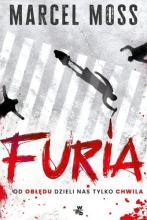 7051 Moss, Marcel
Furia / 2022.
W.A.B. - Grupa Wydawnicza Foksal, 8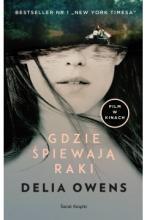 7052 Owens, Delia
Gdzie śpiewają raki / 2022.
Świat Książki Wydawnictwo, 9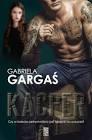 7053 Gargaś, Gabriela
Kacper / copyright 2022.
Skarpa Warszawska, 10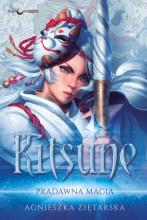 7054 Ziętarska, Agnieszka
Kitsune : 2022.
Papierowy Księżyc, 11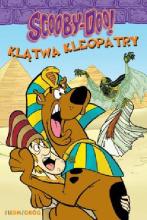 7055 Scooby-Doo! Klątwa Kleopatry / 2020.
Siedmioróg, 12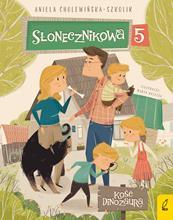 7056 Cholewińska-Szkolik, Aniela
Kość dinozaura / 2022.
Wilga, 13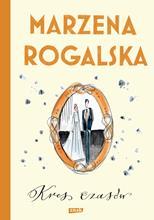 7057 Rogalska, Marzena
Kres czasów / 2022.
Wydawnictwo Znak- Społeczny Instytut Wydawniczy Znak, 14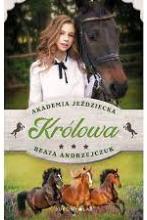 7058 Andrzejczuk, Beata
Królowa / 2022.
Wydawnictwo Bukowy Las, 15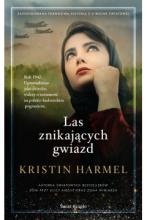 7059 Harmel, Kristin
Las znikających gwiazd / 2022.
Wydawnictwo Świat Książki, 16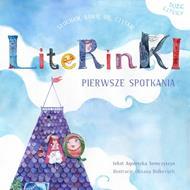 7060 Semczyszyn, Agnieszka
Literinki : 2022.
[Agnieszka Semczyszyn], 17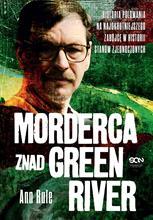 7061 Rule, Ann
Morderca znad Green River / 2022.
Wydawnictwo Sine Qua Non, 18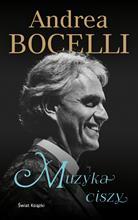 7062 Bocelli, Andrea
Muzyka ciszy / 2022.
Wydawnictwo Świat Książki, 19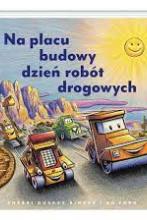 7063 Rinker, Sherri Duskey
Na placu budowy dzień robót drogowych / 2022.
Nasza Księgarnia, 20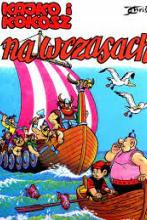 7064 Christa, Janusz
Na wczasach / copyright 2021.
Wydawnictwo Egmont Polska, 21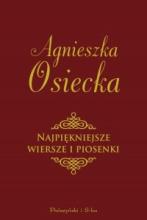 7065 Osiecka, Agnieszka
Najpiękniejsze wiersze i piosenki / 2022.
Prószyński Media, 22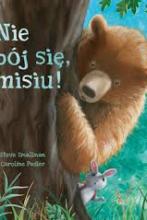 7066 Smallman, Steve
Nie bój się, misiu! / [2019].
Wilga - Grupa Wydawnicza Foksal, 23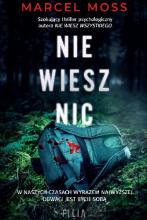 7067 Moss, Marcel
Nie wiesz nic / 2021.
Filia, 24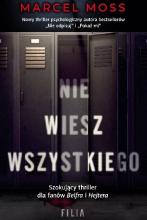 7068 Moss, Marcel
Nie wiesz wszystkiego / 2020.
Filia, 25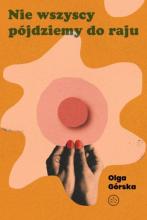 7069 Górska, Olga
Nie wszyscy pójdziemy do raju / 2022.
Wydawnictwo Drzazgi, 26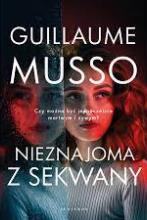 7070 Musso, Guillaume
Nieznajoma z Sekwany / 2022.
Albatros, 27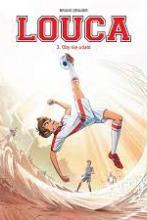 7071 Dequier, Bruno
Oby się udało! / copyright 2022.
Story House Egmont, 28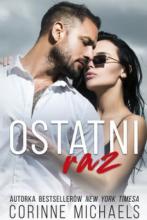 7072 Michaels, Corinne
Ostatni raz / 2022.
Muza Warszawskie Wydawnictwo Literackie, 29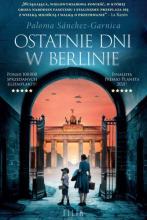 7073 Sanchez-Garnica, Paloma
Ostatnie dni w Berlinie / 2022.
Filia, 30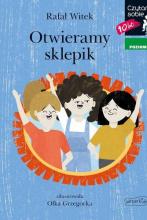 7074 Witek, Rafał
Otwieramy sklepik / 2022.
Wydawnictwo Egmont Polska, 31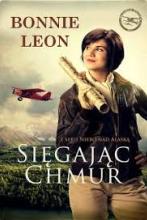 7075 Leon, Bonnie
Sięgając chmur / copyright 2017.
Dreams Wydawnictwo Lidia Miś-Nowak, 32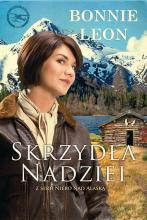 7076 Leon, Bonnie
Skrzydła nadziei / copyright 2018.
Dreams Wydawnictwo Lidia Miś-Nowak, 33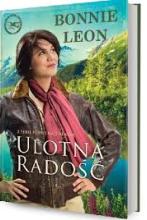 7077 Leon, Bonnie
Ulotna radość / [2019].
[Dreams Wydawnictwo Lidia Miś-Nowak], 34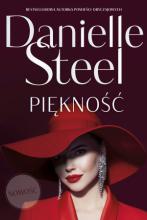 7078 Steel, Danielle
Piękność / 2022.
Między Słowami, 35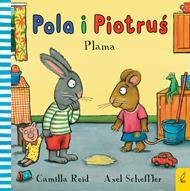 7079 Reid, Camilla
Plama / 2022.
Wilga, 36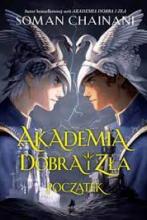 7080 Chainani, Soman
Akademia Dobra i Zła : 2022.
Wydawnictwo Jaguar, 37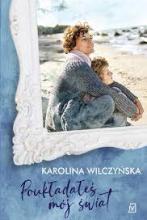 7081 Wilczyńska, Karolina
Poukładałeś mój świat / copyright 2022.
Czwarta Strona - Grupa Wydawnictwa Poznańskiego, 38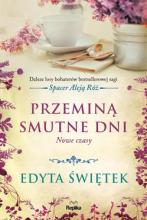 7082 Świętek, Edyta
Przeminą smutne dni / copyright 2022.
Wydawnictwo Replika, 39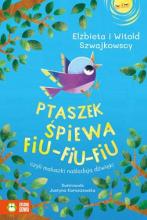 7083 Ptaszek śpiewa fiu-fiu-fiu czyli Maluszki naśladują dźwięki / copyright 2021.
Zielona Sowa, 40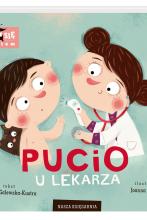 7084 Galewska-Kustra, Marta
Pucio u lekarza / 2022.
Nasza Księgarnia, 41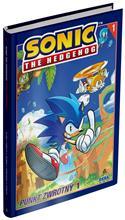 7085 Flynn, Ian
Punkt zwrotny. 2022.
Amber, 42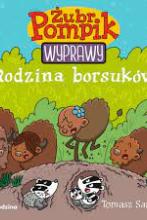 7086 Samojlik, Tomasz
Rodzina borsuków / 2022.
Media Rodzina, 43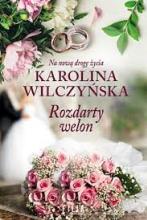 7087 Wilczyńska, Karolina
Rozdarty welon / 2022.
Filia, 44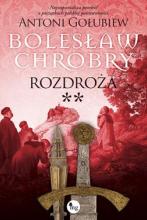 7088 Gołubiew, Antoni
Rozdroża. copyright 2021.
Wydawnictwo MG, 45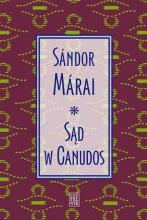 7089 Márai, Sándor
Sąd w Canudos / copyright 2022.
Czytelnik, 46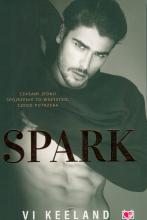 7090 Keeland, Vi
Spark / 2022.
Wydawnictwo Kobiece sp. z o.o., 47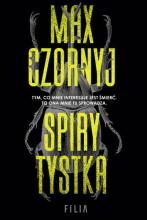 7091 Czornyj, Maksymilian
Spirytystka / 2022.
Filia, 48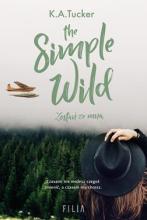 7092 Tucker, K. A.
The Simple Wild = Zostań ze mną / 2022.
Wydawnictwo Filia, 49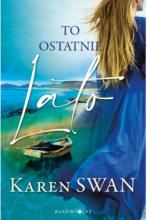 7093 Swan, Karen
To ostatnie lato / 2022.
Wydawnictwo Bukowy Las, 50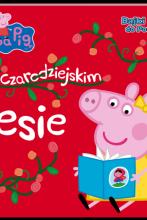 7094 W czarodziejskim lesie / [2022].
Media Service Zawada sp. z o.o., 51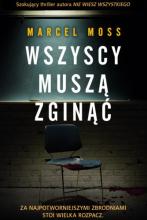 7095 Moss, Marcel
Wszyscy muszą zginąć / 2021.
Filia, 52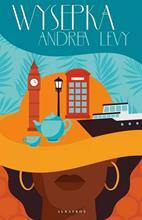 7096 Levy, Andrea
Wysepka / 2022.
Wydawnictwo Albatros, 53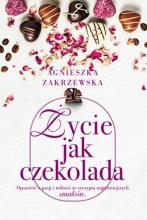 7097 Zakrzewska, Agnieszka
Życie jak czekolada / 2022.
Filia, 